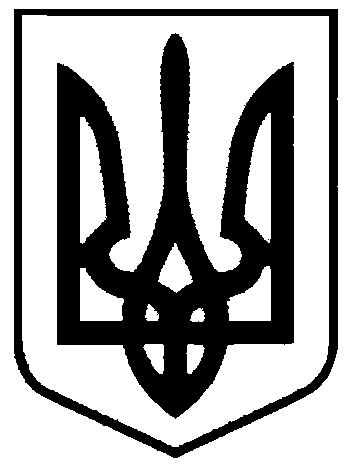 СВАТІВСЬКА МІСЬКА РАДАВИКОНАВЧИЙ КОМІТЕТРІШЕННЯВід «    »               2019р.                           м. Сватове                                             №  «Про видалення зелених насаджень»        Розглянувши акт   обстеження зелених насаджень №  46    від  9 вересня  2019 року,   що підлягають видаленню та омолодженню, складені на підставі звернень мешканців м. Сватове, враховуючи що дані зелені насадження є аварійними та сухостійними, керуючись ст. 30 Закону України «Про місцеве самоврядування в Україні», Постановою Кабінету Міністрів України № 1045 від 01.08.2006 року «Про затвердження Порядку видалення дерев, кущів, газонів і квітників у населених пунктах», ст. 28 Закону України «Про благоустрій населених пунктів»,Виконавчий комітет Сватівської міської радиВИРІШИВ:1. Затвердити акт   обстеження зелених насаджень   №   46      від    9 вересня  2019 року. 2. Оформити ордери  на видалення  та омолодження дерев, враховуючи відсутність їх відновної вартості за   адресами: -вул. Миру 26  клен-1шт.-видалення;-вул. Першотравнева 49а липа -1шт.-омолодження;-вул. Куліковська 43 клен-1шт.-видалення, верба-8шт.-видалення, тополя-1шт.-омолодження;-вул. ім. Мічуріна 23  тополя-2 шт.-видалення;-вул. Слобожанська 109 верба-1шт.-видалення,береза-1шт.-омолодження;-вул. ім. Шевченка ,ЗОШ №6  тополя-1 шт.-омолодження;-пров. Промисловий 15,ЗОШ №8  ялина-1шт.-видалення;-вул. 8 Березня 88 а  липа-1шт.-омолодження;-кв. Залізничників-н буд 2 клен -1 шт.-видалення. 3.  Рекомендувати мешканцям, які звернулись з приводу видалення аварійних дерев, на місці видалених, висадити саджанці низькорослих дерев, які не будуть складати аварійної ситуації в зоні ліній електромереж.4.   Контроль за виконанням даного рішення покласти на першого заступника міського голови       Жаданову Л.В.Сватівський міський голова                                                                             Є.В.Рибалко